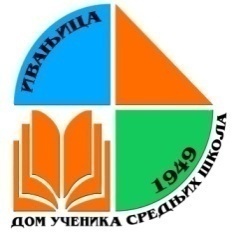                              Дом ученика средњих школа Ивањица                             Број:404-031-356                            14. август .2023. године О Б А В Е Ш Т Е Њ ЕПРИЈЕМ  УЧЕНИКА У ДОМ У ШКОЛСКОЈ 2023/24. ГОДИНИЗакључивање уговора обавиће се од 24. до 28. августа 2023. године, од 8.00 до 15.00 часова. Потписивању уговора и усељењу ученика у Дом мора присуствовати један од родитеља/старатеља ученика. Потребно је да родитељи/старатељи ученика имају код себе важећу  личну карту. По потписивању уговора,  родитељи /старатељи ученика дужни су да уплате: 8.052,00 динара, на текући рачун               840-31392845-57,                са позивом на број 97  80-02163-04-01-742317-00Сврха уплате: Уплата смештаја и исхране ученика за септембар, 2023. године. Прималац: Министарство просвете                      Приходи установа ученичког стандардаРодитељи ученика који су први пут у Дому у обавези су да плате и  700,00 динара, на име трошкова издавања ученичке картице (домске легитимације), као и родитељи  ученика који су били у Дому претходне школске године a легитимације су им истекле, (важе две школске године). Родитељи ученика чије легитимације још увек важе, уплаћују 250,00 динара на име продужења важења картице. Ученици који су изгубили или оштетили картицу плаћају за израду дупликата 451,00 динарa. Уплате се врше на исти текући рачун, са истим позивом на број.    Приликом  закључивања уговора о смештају и исхрани ученика у Дому,  родитељи су дужни да приложе и:Извод из матичне књиге рођених за ученика Лекарско уверење о општем здравственом стању ученика на којем ће бити назначено да је ученик здравствено способан за самосталан боравак у установама колективног смештаја. Ово уверење мора бити издато после 15. августа 2023. године. Родитељи који до понедељка 28. августа,  до 15.00 часова не закључе са Домом уговор о смештају и исхрани ученика или до истог рока не оправдају своју спреченост да закључе уговор, сматраће се да су одустали од смештаја ученика у Дому. ПРИЈЕМ УЧЕНИКА У ДОМ ОБАВИЋЕ СЕ У  ЧРТВРТАК , 31. АВГУСТА 2023. ГОДИНЕ.Пријем и усељење ученика у Дом обавиће се у четвртак 31. августа,  почевши од  16.30 часова по следећем распореду:ПРВА ГРУПА16.30 часова – распоређивање по собама и усељење у собе дечака свих узраста. ДРУГА ГРУПА17.15 часова – распоређивање по собама  и усељење у собе девојчица свих узраста.18.00 – 18.30 часова – Родитељски састанак са родитељима ученика  по групана18.30 – 19.00 часова – фотографисање ученика прве године и оних који су први пут у дому за потребе издавања домске легитимације – ученичке картице.18.30 – 20.00 часова –  вечера за ученикеУ дом ће бити усељени само ученици који су претходно измирили све обавезе:Закључили уговор о смештају.Приложили потребна документа (Извод из матичне књиге рођених и лекарско уверење).Уплатили учешће у трошковима смештаја и исхране за септембар и трошкове издавања или продужења ученичке картице (легитимације) и потписали одговарајуће изјаве и сагласности.Распоређивање ученика по собама извршиће се на основу редоследа ученика на коначној ранг листи.Моле се родитељи/старатељи ученика да се придржавају наведених обавеза и рокова у вези пријема ученика у дом.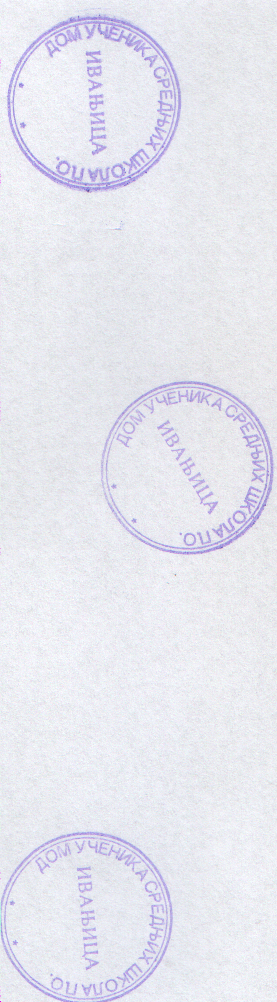                                                                                                                     Директор                                                                                                                                                                                        ____________                                                                                                       Љиља Ђоковић